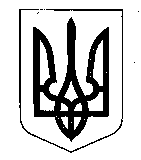 МІНІСТЕРСТВО ФІНАНСІВ УКРАЇНИ  НАКАЗ04.03.2019                                                 Київ                                     № 97Зареєстровано в Міністерстві юстиції України 22 березня 2019 року за № 289/33260Відповідно до підпункту 5 пункту 4 Положення про Міністерство фінансів України, затвердженого постановою Кабінету Міністрів України від 20 серпня 2014 року № 375,НАКАЗУЮ:1. Визнати таким, що втратив чинність, наказ Державної податкової адміністрації України, Державного казначейства України від 03 лютого 2011 року № 68/23 «Про затвердження Порядку формування та надсилання узагальненої інформації про обсяги сум бюджетного відшкодування податку на додану вартість, визначені у висновках», зареєстрований в Міністерстві юстиції України 16 лютого 2011 року 
за № 199/18937.2. Департаменту податкової політики та Департаменту моніторингу баз даних та верифікації виплат Міністерства фінансів України, Департаменту податків і зборів з юридичних осіб Державної фіскальної служби України в установленому порядку забезпечити:подання цього наказу на державну реєстрацію до Міністерства юстиції України;оприлюднення цього наказу.3. Цей наказ набирає чинності з дня його офіційного опублікування.4. Контроль за виконанням цього наказу залишаю за собою та покладаю на в.о. Голови Державної фіскальної служби України Власова О. С.Міністр                                                                                            О. МАРКАРОВАПро визнання таким, що втратив чинність, наказу Державної податкової адміністрації України, Державного казначейства України від 03 лютого 2011 року № 68/23